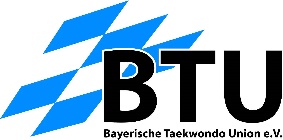 Einverständniserklärung für Minderjährige				(ist mit der Anmeldung vorzulegen)Mein Name ist: 	__________________________________________________ich wohne in:	__________________________________________________Ich bin Erziehungsberechtigter von:	__________________________________________________wohnhaft in:	__________________________________________________Ich erkläre mich uneingeschränkt damit einverstanden,dass mein Sohn/Tochter	__________________________________________________an derDAN-Prüfung der Bayerischen Taekwondo Union :am:___________________________			 in:_________________________________________teilnimmt.Gesundheitlich spricht nichts gegen eine Teilnahme.Dieses bescheinige ich ausdrücklich gemäß § 5.2.3. der WOT und der Prüfungsordnung der DTU.Mir sind die Wettkampfbestimmungen und die Prüfungsordnung der DTU bekannt.Mir ist die Ausschreibung für die o. g. DAN-Prüfung in allen Punkten bekannt.Ich erkenne alle Punkte der Ausschreibung ausdrücklich an.Besonders erkenne ich den Haftungsausschluss des Veranstalters und des Ausrichters an.Als Erziehungsberechtigter willige ich ein, dass bei der DAN-Prüfung und/oder bei der Übergabe der Urkunden, Fotografien meines Kindes/Jugendlichen angefertigt und unter Nennung des Namens in den Medien (Web-Sites, Presse und Vereinsveröffentlichungen) veröffentlicht werden. Ferner stimme ich der Speicherung, Verarbeitung und Nutzung der personenbezogenen Daten zu, soweit diese für Vereins-/Verbands-Zwecke erforderlich ist._____________________, den___________________         _____________________________                              Unterschrift